RIWAYAT HIDUPData Pribadi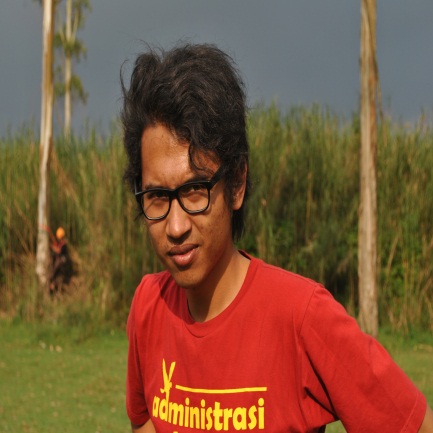 Nama Lengkap	: Hendra SujanaTempat/Tanggal Lahir: Bandung, 25 Agustus 1992Jenis Kelamin		: Laki - lakiKewarganegaraan	: IndonesiaAgama			: IslamStatus			: Belum MenikahAlamat	:Barutunggul, Rt 004 Rw 011 Desa Ciburial Kecamatan Cimenyan Kabupaten BandungPendidikan1998 - 2004		: SDN Pasanggrahan Kabupaten Bandung2004 – 2007		: SMPN 2 Lembang Kabupaten Bandung Barat2007 – 2010		: SMAN 1 Lembang Kabupaten Bandung Barat2010 – 2014		: Program Studi PGSD FKIP UNPAS